Name: Ajayi Oluwafemi Omolere College: EngineeringDepartment: MechanicalCourse: AFE122Matric number: 22/ENG06/004Lecturer: Dr. Solomon. A. Edebor1. Attempt an incisive integration of Sodom Edobor "Good morning Sodom" underscoring at least 5 underlined thematic thrust the drama engages."Good Morning Sodom" is a play that engages various thematic thrusts. Some of these are:Religion: The play discusses the Christian faith and explores how some Christians use their faith as a cover for their wrongdoings.Rape: The play delves into the issue of rape and its traumatic effects on victims.Corruption: The play exposes the corrupt practices of some members of society, particularly those in power.Violence: The play highlights the pervasive violence in Nigerian society and the negative impact it has on people's lives.Cultism: The play exposes the dark world of cultism and how it affects the lives of young people.2. Attempt detailed character analysis on any 3 characters on Solomon Edobor "Good morningSodom"Keziah Richards: Keziah is a serious student who is focused on her studies. Her life takes a turn when she is raped by Demola, a boy she trusted. This traumatic experience leads to her pregnancy, suicide attempt, and eventual redemption. Keziah is a symbol of the innocent and vulnerable victim of sexual assault.Demola Diran: Demola is a bright English student from a wealthy family. His unhealthy obsession with Keziah leads him to rape her, an action that ultimately leads to his death. Demola represents the privileged class that uses its status to get what it wants, even if it means hurting others.Stella: Stella is Keziah's roommate and a victim of rape herself. She is a symbol of hope and redemption as she helps Keziah overcome her trauma and find her way back to God. Stella's transformation from a life of immorality to a life of faith and service represents the possibility of change and renewal.3. What are the points of divergence between the written and filmed version of the book?Points of divergence between the written and filmed version of "Good Morning Sodom": The written version of "Good Morning Sodom" is a play while the filmed version is a movie. The movie adaptation involves some changes from the original play, including additional characters and scenes. Additionally, the movie adaptation includes more visual details that were not present in the play. The movie version also has a different pacing from the play, and the dialogue is delivered differently. However, the central themes and characters of the story remain intact in both versions.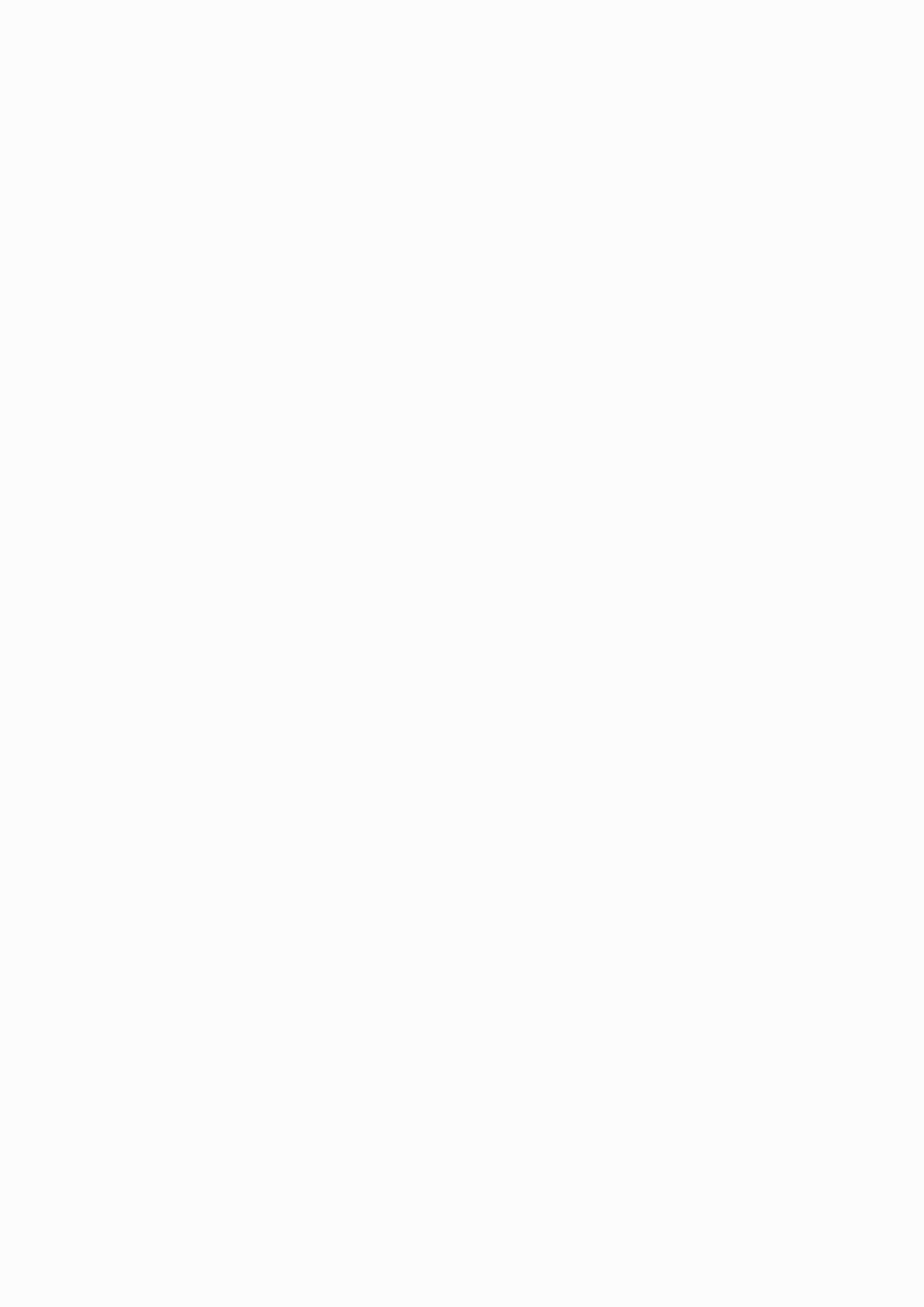 